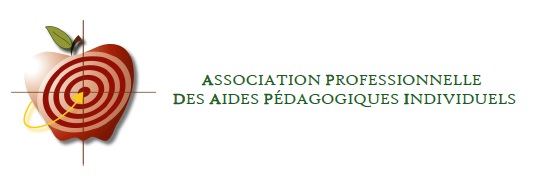 COTISATION ANNUELLE À L’A.P.A.P.I.2018-2019PAIEMENT DE LA COTISATION Tarif pour l’année scolaire 2018-2019 : 70.00$ (*)S.V.P. Postez cette fiche dûment complétée et votre chèque à l’ordre de l’A.P.A.P.I à l’adresse suivante : APAPI					Je joins le chèque au montant de 70$ :______________a/s Marie-Pier Landry				OUCégep de Drummondville		Envoyer la facture au collège : ____________________960, rue Saint-GeorgesDrummondville (Québec)J2C 6A2IDENTIFICATION NOM : ________________________________________________ ANCIEN MEMBRE : PRÉNOM :_____________________________________________ NOUVEAU MEMBRE : NOM DU COLLÈGE :________________________________________________________________ ADRESSE :________________________________________________________________________ _____________________________________________________________________________TÉLÉPHONE (BUREAU) :_______________________________________ POSTE :___________ TÉLÉCOPIEUR :____________________________ COURRIEL__________________________ (*)Proposition adoptée lors de l’assemblée générale de l’APAPI en mai 2005 à Longueuil.